Швейківської гімназії з початковою школоюМонастириської міської радиЧортківського району Тернопільської  областіна 2021/2022 навчальний рік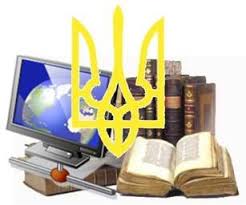 І. Загальні положення освітньої програмиОсвітня програма передбачає:засвоєння системи знань;розвиток пізнавального інтересу, творчої активності, мислення, раціональної організації навчально - виховного процесу;розвиток критичного мислення, здатності усвідомлювати та відстоювати особисту позицію;вироблення вміння самостійно здобувати знання;готовність до застосування знань, умінь в практичній діяльності;формування особистісного світогляду - узагальненого розуміння всього світу в цілому на грунті великої кількості впорядкованих поглядів, переконань, ідеалів;формування національних світоглядних позицій, ідей, поглядів і переконань;виховання шанобливого ставлення до національних святинь, української мови, історії та культури усіх корінних народів і національних меншин, що проживають в Україні;формування культури міжетнічних і міжнаціональних відносин;формування в учнів основ загальнолюдської і народної моралі: совісності, порядності, тактовності, співчуття, милосердя, доброти, чесності, гуманності, толерантності тощо;виховання поваги до батьків, духовної єдності поколінь;виховання почуття власної гідності: честі, свободи, рівності, працелюбності, самодисципліни;формування розуміння необхідності гармонії людини з природою;засвоєння знаннями про природу рідного краю;озброєння школярів науково обґрунтованими знаннями про здоров'я і засоби його зміцнення;виховання відповідального ставлення до зміцнення власного здоров'я і здоров'я інших людей.різнобічний розвиток школяра як цілісної особистості в духовному, інтелектуальному, емоційному, фізичному, моральному і психічному проявах;виховання школяра як громадянина і патріота України, національно свідомої, вільної, демократичної, соціально активної особистості, здатної здійснювати свідомий вибір і приймати відповідальні рішення в різноманітних життєвих ситуаціях;формування в учнів природничо - наукового і гуманітарного світогляду, наукового стилю мислення, здатності до інноваційної діяльності;формування особистісних якостей, які забезпечують успішну соціально-психологічну адаптацію в суспільстві, готовність до подальшої неперервної освіти впродовж життя, трудової діяльності, конкурентоздатність на ринку праці;формування ключових компетентностей, необхідних кожній сучасній людині для її успішної життєдіяльності: здатність спілкуватися державною мовою та однією з іноземних мов, математична грамотність і обізнаність у галузі природничих наук і технологій, готовність використовувати інформаційно-комунікаційні технології у своїй діяльності, уміння і потреба вчитися впродовж життя, здатність до життя в громадянському суспільстві, навички підприємницької діяльності, загальнокультурна компетентність;вироблення навичок здорового способу життя та ціннісного ставлення до здоров'я.Діяльність гімназії ґрунтується на засадах демократизму, дитиноцентризму, рівного доступу до якісної освіти, врахування вікових особливостей фізичного, розумового і психічного розвитку дитини, індивідуалізації, диференціації і варіативності, цілісності і наступності, академічної свободи та автономності, прозорості і відповідальності.ІІ. ЗМІСТ І ОРГАНІЗАЦІЯ НАВЧАННЯ В ШКОЛІОсновними детермінантами формування змісту середньої освіти є потреби суспільства й особистості, орієнтація освіти на перспективи розвитку науки, техніки, виробництва, сфери послуг, формування в учнівської молоді життєствердного образу світу  тощо. Модернізація змісту загальної середньої освіти здійснюється відповідно до таких основних пріоритетів – особистісної та компетентністної орієнтованості, спрямованості на гармонійний розвиток особистості, гуманітарізації, фундаменталізації, міжпредметної інтеграції, доступності, посилення діяльнісного і креативного складників змісту, громадянського і національно - патріотичного виховання.Освітній процес у навчальних закладах органічно поєднує навчання, виховання і розвиток дитини і будується на основі особистісно орієнтованого, компетентнісного і діяльнісного підходів як єдиного системного утворення. Відповідно до особистісно орієнтованого підходу в центр освітнього процесу ставляться інтереси здобувача освіти. Освітній процес передбачає гуманне суб’єкт - суб’єктне співробітництво всіх його учасників, діагностично - стимулюючий спосіб організації навчального пізнання, діяльнісно - комунікативну активність учнів, проектування індивідуальних досягнень в усіх видах пізнавальної діяльності, якомога повніше врахування особистих потреб в доборі змісту, методик і технологій навчання та оцінювання учнів. У гімназії утверджується новий тип навчання – навчання інноваційне, яке на відміну від традиційного, націленого в основному на освоєння і підтримку наявних здобутків цивілізації, формує особистість, здатну вносити інноваційні зміни в існуючу культуру й середовище, успішно розв’язувати проблемні ситуації, які постають як перед окремою людиною, так і перед суспільством. Таке навчання передбачає постійне залучення учнів до активної навчально - пізнавальної діяльності, що характеризується інтенсивною багатосторонньою комунікацією суб’єктів діяльності, обміном інформацією, результатами діяльності учнів між собою і вчителем. Воно спонукає їх до ініціативності, творчого підходу та активної позиції у всіх видах зазначеної діяльності, передбачає не отримання, а здобування знань і вмінь, конструювання власного образу світу, формування ключових компетентностей самим учнем, що значно підвищує результативність освітнього процесу.Ключові компетентності:Спілкування державною: (і рідною у разі відмінності) мовами. Це вміння усно і письмово висловлювати й тлумачити поняття, думки, почуття, факти та погляди (через слухання, говоріння, читання, письмо, застосування мультимедійних засобів). Здатність реагувати мовними засобами на повний спектр соціальних і культурних явищ – у навчанні, на роботі, вдома, у вільний час. Усвідомлення ролі ефективного спілкування.Спілкування іноземними мовами: Уміння належно розуміти висловлене іноземною мовою, усно і письмово висловлювати і тлумачити поняття, думки, почуття, факти та погляди (через слухання, говоріння, читання і письмо) у широкому діапазоні соціальних і культурних контекстів. Уміння посередницької діяльності та міжкультурного спілкування.Математична грамотність: Уміння застосовувати математичні (числові та геометричні) методи для вирішення прикладних завдань у різних сферах діяльності. Здатність до розуміння і використання простих математичних моделей. Уміння будувати такі моделі для вирішення проблем.Компетентності в природничих науках і технологіях: Наукове розуміння природи і сучасних технологій, а також здатність застосовувати його в практичній діяльності. Уміння застосовувати науковий метод, спостерігати, аналізувати, формулювати гіпотези, збирати дані, проводити експерименти, аналізувати результати.Інформаційно - цифрова компетентність:  передбачає впевнене, а водночас критичне застосування інформаційно - комунікаційних технологій (ІКТ) для створення, пошуку, обробки, обміну інформацією на роботі, в публічному просторі та приватному спілкуванні. Інформаційна й медіа - грамотність, основи програмування, алгоритмічне мислення, роботи з базами даних, навички безпеки в Інтернеті та кібербезпеці. Розуміння етики роботи з інформацією (авторське право, інтелектуальна власність тощо).Уміння навчатися впродовж життя: Здатність до пошуку та засвоєння нових знань, набуття нових вмінь і навичок, організації навчального процесу (власного і колективного), зокрема через ефективне керування ресурсами та інформаційними потоками, вміння визначати навчальні цілі та способи їх досягнення, вибудовувати свою навчальну траєкторію, оцінювати власні результати навчання, навчатися впродовж життя.Соціальні і громадянські компетентності: Усі форми поведінки, які потрібні для ефективної та конструктивної участі у громадському житті, на роботі. Уміння працювати з іншими на результат, попереджати і розв’язувати конфлікти, досягати компромісів.Підприємливість: Уміння генерувати нові ідеї й ініціативи та втілювати їх у життя з метою підвищення як власного соціального статусу та добробуту, так і розвитку суспільства і держави. Здатність до підприємницького ризику.Загальнокультурна грамотність: Здатність розуміти твори мистецтва, формувати власні мистецькі смаки, самостійно виражати ідеї, досвід та почуття за допомогою мистецтва. Ця компетентність передбачає глибоке розуміння власної національної ідентичності як підґрунтя відкритого ставлення та поваги до розмаїття культурного вираження інших.Екологічна грамотність і здорове життя: Уміння розумно та раціонально користуватися природними ресурсами в рамках сталого розвитку, усвідомлення ролі навколишнього середовища для життя і здоров’я людини, здатність і бажання дотримуватися здорового способу життя.ІІІ. НАСКРІЗНІ ЛІНІЇНаскрізні лінії є засобом інтеграції ключових і загальнопредметних компетентностей, навчальних предметів та предметних циклів; вони враховуватимуться при формуванні шкільного середовища. Наскрізні лінії є соціально значимими надпредметними темами, які допомагають формуванню в учнів уявлень про суспільство в цілому, розвивають здатність застосовувати отримані знання у різних ситуаціях.Мета наскрізних ліній – «сфокусувати» увагу й зусилля вчителів-предметників, класних керівників, зрештою, усього педагогічного колективу на досягненні життєво важливої для учня й суспільства мети, увиразнити ключові компетентності.Для наскрізної лінії «Екологічна безпека та сталий розвиток» – це формування в учнів соціальної активності, відповідальності й екологічної свідомості, у результаті яких вони дбайливо й відповідально ставитимуться до довкілля, усвідомлюючи важливіcть сталого розвитку для збереження довкілля й розвитку суспільства.Метою вивчення наскрізної лінії «Громадянська відповідальність» є формування відповідального члена громади й суспільства, який розуміє принципи й механізми його функціонування, а також важливість національної ініціативи. Ця наскрізна лінія освоюється через колективну діяльність – дослідницькі роботи, роботи в групі, проекти тощо, яка розвиває в учнів готовність до співпраці, толерантність щодо різноманітних способів діяльності і думок.Завданням наскрізної лінії «Здоров'я і безпека» є становлення учня як емоційно стійкого члена суспільства, здатного вести здоровий спосіб життя і формувати навколо себе безпечне життєве середовище.Вивчення наскрізної лінії «Підприємливість і фінансова грамотність» забезпечить краще розуміння молодим поколінням українців практичних аспектів фінансових питань (здійснення заощаджень, інвестування, запозичення, страхування, кредитування тощо); сприятиме розвиткові лідерських ініціатив, здатності успішно діяти в технологічному швидкозмінному середовищі.Необхідною умовою формування компетентностей є діяльнісна спрямованість навчання, яка передбачає постійне включення учнів до різних видів педагогічно доцільної активної навчально-пізнавальної діяльності, а також практична його спрямованість. Доцільно, де це можливо, не лише показувати виникнення факту із практичної ситуації, а й по можливості перевіряти його на практиці й встановлювати причинно - наслідкові зв’язки. Формуванню ключових компетентностей сприяє встановлення та реалізація в освітньому процесі міжпредметних і внутрішньопредметнихзв’язків, а саме: змістово - інформаційних, операційно-діяльнісних і організаційно-методичних. Їх використання посилює пізнавальний інтерес учнів до навчання і підвищує рівень їхньої загальної культури, створює умови для систематизації навчального матеріалу і формування наукового світогляду. Учні набувають досвіду застосування знань на практиці та перенесення їх в нові ситуації.IV. ПРИНЦИПИ ПОБУДОВИ ПРОГРАМИдитиноцентрованості і природовідповідності;узгодження цілей, змісту і очікуваних результатів навчання;науковості, доступності і практичної спрямованості змісту;наступності і перспективності навчання;взаємозв’язаного формування ключових і предметних компетентностей;логічної послідовності і достатності засвоєння учнями предметних компетентностей;можливостей реалізації змісту освіти через предмети або інтегровані курси;творчого використання вчителем програми залежно від умов навчання;адаптації до індивідуальних особливостей, інтелектуальних і фізичних можливостей, потреб та інтересів дітей.Зміст програми має потенціал для формування у здобувачів освіти ключових компетентностей.V. ОЧІКУВАНІ РЕЗУЛЬТАТИ НАВЧАННЯ ЗДОБУВАЧІВ ОСВІТИВідповідно до мети та загальних цілей, окреслених у Державному стандарті, визначено завдання, які має реалізувати вчитель/вчителька у рамках кожної освітньої галузі. Результати навчання повинні робити внесок у формування ключових компетентностей учнів, окреслених Типовими освітніми програмами.Такі ключові компетентності, як уміння вчитися, ініціативність і підприємливість, екологічна грамотність і здоровий спосіб життя, соціальна та громадянська компетентності можуть формуватися відразу засобами усіх предметів. Виокремлення в навчальних програмах таких наскрізних ліній ключових компетентностей як «Екологічна безпека й сталий розвиток», «Громадянська відповідальність», «Здоров’я і безпека», «Підприємливість і фінансова грамотність» спрямоване наформування в учнів здатності застосовувати знання й уміння у реальних життєвих ситуаціях.VI. ВИМОГИ ДО ОСІБ, ЯКІ МОЖУТЬ РОЗПОЧИНАТИ ЗДОБУТТЯ БАЗОВОЇ СЕРЕДНЬОЇ ОСВІТИВизначені законодавчою базою «Про повну загальну середню освіту» (Відомості Верховної Ради (ВВР), 2020, № 31, ст.226) {Із змінами, внесеними згідно із Законом № 764-IX від 13.07.2020} , ЗУ «Про освіту» (Прийняття від 05.09.2017. Набрання чинності 28.09.2017 )VII. ФОРМИ ОРГАНІЗАЦІЇ ОСВІТНЬОГО ПРОЦЕСУОсновними формами організації освітнього процесу є різні типи уроку, екскурсії, віртуальні подорожі, спектаклі, квести, які вчитель організує у межах уроку або в позаурочний час.Форми організації освітнього процесу можуть уточнюватись та розширюватись у змісті окремих предметів за умови виконання державних вимог Державного стандарту та окремих предметів протягом навчального року.Вибір форм і методів навчання вчитель визначає самостійно, враховуючи конкретні умови роботи, забезпечуючи водночас досягнення конкретних очікуваних результатів, зазначених у навчальних програмах окремих предметів.VIII. ОПИС ТА ІНСТРУМЕНТИ СИСТЕМИ ВНУТРІШНЬОГО ЗАБЕЗПЕЧЕННЯ ЯКОСТІ ОСВІТИСистема внутрішнього забезпечення якості складається з наступних компонентів:кадрове забезпечення освітньої діяльності;навчально - методичне забезпечення освітньої діяльності;матеріально - технічне забезпечення освітньої діяльності;якість проведення навчальних занять;моніторинг досягнення учнями результатів навчання (компетентностей).Завдання системи внутрішнього забезпечення якості освіти:оновлення методичної бази освітньої діяльності;контроль за виконанням навчальних планів та освітньої програми, якістю знань, умінь і навичок учнів, розробка рекомендацій щодо їх покращення;моніторинг та оптимізація соціально - психологічного середовища закладу освіти;створення необхідних умов для підвищення фахового кваліфікаційного рівня педагогічних працівників.Повна загальна середня освіта здобувається на таких рівнях:початкова освіта - перший рівень повної загальної середньої освіти, що передбачає виконання учнем вимог до результатів навчання, визначених державним стандартом початкової освіти;базова середня освіта - другий рівень повної загальної середньої освіти, що передбачає виконання учнем вимог до результатів навчання, визначених державним стандартом базової середньої освіти;профільна середня освіта - третій рівень повної загальної середньої освіти, що передбачає виконання учнем вимог до результатів навчання, визначених державним стандартом профільної середньої освіти.Середня загальноосвітня школа України має таку структуру, яка відповідає триступеневій структурі нинішньої загальноосвітньої школи:початкова школа (1-4 кл.), яка забезпечує здобуття початкової освіти;гімназія (5-9 кл.), яка забезпечує здобуття базової середньої освіти;ліцей (10-12 кл.), який залежно від профільного спрямування надає можливість здобувати загальну середню та/або професійну освіту.Початкова школа є чотирирічною. Здобуття початкової освіти діти починають у віці 6 - 7 років. Вибір навчального закладу здійснюється за місцем проживання або за бажанням батьків в інших закладах освіти з урахуванням освітніх потреб дитини (спеціалізовані школи, навчання дітей з особливими потребами тощо). Початкова школа може функціонувати як самостійний навчальний заклад або діяти в комплексі з дошкільним закладом освіти, гімназією, позашкільними навчальними закладами. Метою початкової освіти є гармонійний розвиток особистості дитини відповідно до її вікових та індивідуальних психофізіологічних особливостей, формування морально - етичних і загальнокультурних цінностей, оволодіння ключовими і предметними компетентностями, необхідними життєвими і соціальними навичками, що забезпечують її готовність до продовження навчання, успішну взаємодію з довкіллям.Завдання початкової освіти:створення умов для психолого - педагогічної адаптації дитини до шкільного освітнього середовища; фізичний і психічний розвиток дитини, розвиток її сенсорних, інтелектуальних і творчих здібностей, мотивації до навчання; формування ключових і предметних компетентностей, необхідних для продовження навчання, набуття соціального досвіду, культури спілкування і співпраці у різних формах навчальної взаємодії; здатності до самовираження; соціально - правової, екологічно доцільної і здоров’язбережувальної поведінки;національно-патріотичне, морально-етичне , трудове, естетичне виховання дитини.Зміст початкової освіти ґрунтується на інтегративно - предметній основі, компонентами якої є усне і писемне мовлення, читання, іноземна мова, математика, основи природознавства і суспільствознавчих знань, різні види мистецької діяльності (спів, гра на музичних інструментах, образотворча діяльність – малювання, аплікація, ліплення, декоративні техніки тощо), збереження здоров'я. У змісті навчання посилюється його практична спрямованість, системніше враховуються вікові особливості інтелектуального і психічного розвитку учнів, здійснюється розвантаження навчального матеріалу (скорочення його обсягів, термінології, уникнення дублювання тощо), забезпечується відповідність між обсягом навчального матеріалу і часом, передбаченим на його вивчення. У початковій школі максимальна кількість обов’язкових навчальних предметів в одному класі не може перевищувати 8 назв. Тижневе навчальне навантаження учнів не може перевищувати гранично допустимого рівня, установленого санітарно - гігієнічними нормами організації          навчально - виховного процесу. У початкових класах на реалізацію  варіативного освітнього складника відводиться не менше 10 відсотків від гранично допустимого навчального навантаження учнів. Він спрямовується переважно на індивідуальні консультації та групові заняття. Поглибленого вивчення навчальних предметів не передбачається.Навчання учнів здійснюється в два цикли. Перший цикл (1-2 класи) – адаптаційний, мотивує і готує дітей до успішного навчання в школі. На цьому етапі навчання особлива увага надається індивідуальній роботі з дітьми з метою вирівнювання їхніх стартових освітніх здобутків, сенсорному розвитку, формуванню загальнонавчальних умінь, виявлення індивідуальних особливостей, здібностей і схильностей учнів, їхніх пізнавальних інтересів. Даний цикл передбачає формування у дітей якостей, необхідних для суспільно значущої поведінки та співпраці в групі (дисциплінованість, старанність, ввічливість, щирість), способів спілкування, різнобічної гуманістично спрямованої активності. Характерні  для дітей цього віку цілісність сприйняття навколишнього світу та пріоритетність гри серед усіх видів діяльності зумовлюють конструювання змісту і організацію навчання на інтегративній основі з переважанням ігрових методів.Другий цикл (3-4 класи) – базовий. Його призначення – продовжити виховання морально-етичних цінностей, набуття досвіду соціальної взаємодії, формування в учнів ключових і предметних компетентностей, оволодіння розгорнутою навчальною діяльністю, уміннями працювати самостійно, в групі, у проекті, здійснювати творчу діяльність. Водночас це не виключає ігрових та інтегрованих занять. Учні 1 класу домашніх завдань не одержують. У 2 класі дітям можуть пропонуватися завдання, які стимулюють інтерес до навчання і виконуються переважно в усній формі. Учні 3–4 класів виконують домашні завдання диференційованого характеру, зміст і обсяг яких визначаються залежно від потреб дітей, мають для них особистісну значущість.Контрольно-оцінювальна діяльність передбачає систематичне відстеження індивідуального розвитку учнів у процесі навчання і виконує переважно формувальну функцію. Упродовж навчання в початковій школі учні опановують способи самоконтролю, саморефлексії і самооцінювання, що сприяє стимулюванню відповідальності, розвитку інтересу, своєчасному виявленню прогалин і корекції освітніх результатів.Оцінювання навчальних досягнень учнів 1-2 класів здійснюється лише якісно; бальне оцінювання не застосовується. Для учнів третіх та четвертих класів застосовується формувальне та підсумкове (тематичне, семестрове та річне) оцінювання.“Важливу роль у формувальному та підсумковому оцінюванні відіграють критерії, за якими воно здійснюється. Критерії оцінювання визначаються вчителем (із поступовим залученням до цього процесу учнів) відповідно до кожного різновиду роботи та різновиду діяльності учнів з орієнтуванням на вимоги до обов’язкових результатів навчання та компетентностей учнів початкової школи, визначених Державним стандартом початкової освіти до другого циклу навчання (3-4 класи), й очікуваних результатів, зазначених в освітній програмі закладу загальної середньої освіти (модельних навчальних програмах)”, – пояснюють в міністерстві.Формувальне оцінювання здійснюється через:педагогічне спостереження учителя за навчальною та іншими різновидами діяльності учнів;аналіз портфоліо учнівських робіт, попередніх навчальних досягнень учнів, результатів їхніх діагностичних робіт;самооцінювання та взаємооцінювання результатів діяльності учнів;оцінювання особистісного розвитку та соціалізації учнів їхніми батьками;застосування прийомів отримання зворотного зв’язку щодо сприйняття та розуміння учнями навчального матеріалу. 	Для 1 класу – складена за Типовими освітніми програмами для закладів загальної середньої освіти (1-4 класи), розробленою під керівництвом О. Я. Савченко – Нова українська школа, затвердженою Колегією Міністерства освіти і науки України 23.02.2018, додаток 1.Для 2 класу– складена за Типовими освітніми програмами для закладів загальної середньої освіти (1-4 класи), розробленою під керівництвом О. Я. Савченко – Нова українська школа, затвердженою Колегією Міністерства освіти і науки України 23.02.2018, додаток 1.Для 3 класу– складена за Типовими освітніми програмами для закладів загальної середньої освіти (1-4 класи), розробленою під керівництвом О. Я. Савченко – Нова українська школа, затвердженою Колегією Міністерства освіти і науки України 23.02.2018, додаток 1.Для 4 класів – складена за Типовими освітніми програмами для закладів загальної середньої освіти (1-4 класи), розробленою під керівництвом О. Я. Савченко – Нова українська школа, затвердженою Колегією Міністерства освіти і науки України 23.02.2018, додаток 1Освітній процес у базовій середній школі також має циклічний характер і передбачає два цикли: адаптаційний до предметного навчання (5 - 6 кл.) і власне предметно орієнтований (7 - 9 кл.), які в цілому забезпечують здобуття базової середньої освіти та підготовку до профільного навчання. Базова середня освіта як фундамент загальноосвітньої підготовки школярів формує в них готовність до вибору певного профілю навчання у старшій школі та його реалізації. У зв’язку з цим пріоритетного значення набуває допрофільна підготовка учнів. Її мета полягає в тому, щоб на основі діагностичних методик, диференціації та індивідуалізації навчання надати кожному учневі допомогу в обґрунтованому виборі майбутнього навчального профілю відповідно до виявлених інтересів, нахилів і здібностей. Основними формами допрофільної підготовки є: поглиблене вивчення окремих навчальних предметів, вивчення курсів за вибором, участь у роботі предметних гуртків, учнівських наукових товариствах, предметних олімпіадах, індивідуальне консультування тощо.Оцінювання навчальних досягнень учнів здійснюється за 12 - бальною шкалою. Випускники проходять державну підсумкову атестацію з трьох предметів: українська мова і література (обов’язково), математика (обов’язково), предмет за вибором учня. Метою базової середньої освіти є різнобічний розвиток, громадянське виховання і соціалізація дитини, формування у неї навчальних, соціальних, загальнокультурних і предметних компетентностей, цінностей громадянського суспільства, особистісний розвиток учнів з орієнтацією на продовження навчання, формування креативності і критичного мислення, творчих здібностей, набуття життєвих компетентностей, необхідних для самовизначення й усвідомленого вибору подальшого життєвого шляху.Завдання базової середньої освіти:створення умов для ефективної навчально - пізнавальної діяльності учнів в інформаційно-освітньому середовищі з метою особистісного розвитку, набуття ключових і предметних компетентностей, пізнавального досвіду, формування світогляду і ціннісних ставлень до оточуючого світу, задоволення пізнавальних інтересів і потреб дитини, усвідомленого нею вибору подальшого життєвого шляху;інтелектуальний, духовний, емоційний, фізичний, розвиток дитини, морально-етичне її виховання, формування основ природничо-наукового і гуманітарного світоглядів; формування загальнонаукової, загальнокультурної, технологічної, комунікативної і соціальної компетентностей на основі засвоєння системи знань про природу, людину, суспільство, культуру, виробництво, оволодіння засобами пізнавальної і практичної діяльності, набуття соціального досвіду і культури спілкування та співпраці, навичок соціально-правової, екологічно доцільної і здоров’язбережувальної поведінки;розвиток основних умінь і навичок навчальної діяльності, компетентностей щодо вільного володіння українською мовою, спілкування однією з іноземних мов, використання інформаційно-комунікаційних технологій у навчанні і практичній діяльності;формування підприємливості і здатності оцінювати правильність вибору, обґрунтовувати раціональність способу розв’язання проблем, приймати адекватні рішення в різноманітних життєвих ситуаціях, самостійно розв’язувати пізнавальні, організаційні та інші проблеми особистого життя;виховання школяра як людини демократичної, відповідальної, патріотичної, з розвиненим естетичним і етичним ставленням до навколишнього світу і самої себе; громадянське, трудове, екологічне, виховання учнів;формування ставлення учнів до освіти як важливої невід’ємної складової загальної культури людини;збереження і зміцнення морального, фізичного і психічного здоров'я вихованців. Для 5,6,7,8,9 класів – складена за Типовими освітніми програмами закладів загальної середньої освіти ІІ ступеня, затвердженими наказом Міністерства освіти і науки України від 20.04.2018 № 405, додаток 12.ІХ. ПОЯСНЮВАЛЬНА ЗАПИСКАШвейківська гімназія з початковою школою Монастириської міської ради Чортківського  району Тернопільської області. Форма власності комунальна.Згідно ЗУ «Про повну загальну середню освіту» (Відомості Верховної Ради (ВВР), 2020, № 31, ст.226) {Із змінами, внесеними згідно із Законом № 764-IX від 13.07.2020} , ЗУ «Про освіту» (Прийняття від 05.09.2017. Набрання чинності 28.09.2017 ) У 2021/2022 навчальному році Швейківська гімназія з початковою школою Монастириської міської ради Чортківського району Тернопільської області працюватиме по загальноосвітньому напрямку: з навчанням українською мовою.Мережа  класів та контингент учнівШвейківської  гімназії з початковою школоюМонастириської місткої ради Тернопільської областіна 2021-2022  навчальний рікстаном на 01.09.2021Загальна кількість класів по школі    – 7  класів. Всього учнів в 1-9-х класах – 46 учнів.Середня наповнюваність класів – 6.5 .Х. Особливості організації освітнього процесуПочаткова школаНавчальні плани школи І ступеня складені на основі:Для 1 – 4 класів – складена за Типовими освітніми програмами для закладів загальної середньої освіти (1-4 класи), розробленою під керівництвом О. Я. Савченко – Нова українська школа, затвердженою Колегією Міністерства освіти і науки України 23.02.2018 (Додаток № 1,2).Для 4 класу складена за Типовими освітніми програмами для закладів загальної середньої освіти (1-4 класи), розробленою під керівництвом О. Я. Савченко – Нова українська школа, затвердженою Колегією Міністерства освіти і науки України 23.02.2018, додаток 1Робочий навчальний план у Швейківській гімназії включає інваріантну складову, сформовану на державному рівні, та варіативну складову, в якій передбачено додаткові години на вивчення навчальних предметів інваріантної складової.Розподіл годин варіативної складової обґрунтований відповідно до запитів учнів, якісного складу педагогічних кадрів, навчально - методичного та матеріально - технічного забезпечення.При розподілі годин варіативної складової робочого навчального плану враховано, що гранично допустиме навантаження вираховується на одного учня, а уроки фізичної культури не враховуються при визначенні цього показника. Гранично допустиме навчальне навантаження учнів встановлено відповідно до вимог Закону України «Про загальну середню освіту» з урахуванням санітарно - гігієнічних норм.Години фізичної культури не враховуються при визначенні  гранично допустимого навантаження, що передбачено постановою КМУ від 23.11.2011 № 1392 та наказами МОН України від01.03.2004 № 162, від 29.11.2005 № 682, від 07.05.2007 № 357. Вивченні української мови в 1 класі:- українська мова – 7 години в мовно – літературній галузі;- інтегрований курс «Я досліджую світ» – 4 годин.2 години «Мистецької» галузі розділено по 1 годині на вивчення предметів «Музичне мистецтво» та «Образотворче мистецтво».В 1,2, 3 класах за рахунок годин варіативної складової навчального плану 1 годину відведено на вивчення Основ християнської етики.Основна школаНавчальні плани школи ІІ ступеня складені на основі Типових освітніх програм закладів загальної середньої освіти ІІ ступеня, затверджених наказом Міністерства освіти і науки України від 20.04.2018 № 406, складений до таблиці 12 Типової освітньої програми, за п’ятиденним робочим тижнем.Старша школаНавчальні плани школи ІІ ступеня складені на основі Типових освітніх програм закладів загальної середньої освіти ІІ ступеня, затверджених наказом Міністерства освіти і науки України від 20.04.2018 № 406, складений до таблиці 12 Типової освітньої програми, за п’ятиденним робочим тижнем.Структура 2021/2022 навчального року1.Початок та закінчення навчального року.2021/2022 навчальний рік розпочнеться 01 вересня 2020 року святом – День знань – і закінчиться не пізніше 1 липня 2021 року.РЕЖИМ РОБОТИШвейківської  гімназії з початковою школою Монастириської міської ради Тернопільської областіна 2021 - 2022 н.р.І. Школа працює в одну змінуІІ. Структура навчального рокуІ семестр              01.09.2021– 31.12. 2021Осінні канікули   25.10.2021– 31.10.2021Зимові канікули   01.01.2021 – 16.01.2022ІІ семестр             17.01.2022 – 07.06.2022Весняні канікули 21.03.2022– 27.03.2022Тривалість навчального тижня – 5 днівТривалість уроків 1 клас       – 35 хв,                                  2-4 класи  – 40 хв,                                  5-9 класи  – 45 хв.ІІІ. Розклад дзвінків та тривалість перервДля учнів 5-9 класуІV. Графік харчування учнів1-4 класи – 12.05 – 12.505-9 класи – 11.00- 11.45V. Режим роботи групи продовженого дняV. Графік роботи гуртківЗ урахуванням місцевих особливостей та кліматичних умов та епідемологічної ситуації за погодженням з відповідними місцевими органами управління освітою може змінюватись структура навчального року та графік учнівських канікул.На підставі рішення педагогічної ради від 31.08.2021 року протокол                    №  1  прийняли рішення про проведення навчальних екскурсій (1 - 4 кл.) та навчальної практика учнів (5 – 8 класах) у 2021/2022 н.р. у кінці навчального року.Державна підсумкова атестація буде проводитись відповідно до Положення про державну підсумкову атестацію учнів (вихованців) у системі загальної середньої освіти. Режим роботи закладу: п’ятиденний навчальний тиждень, одна зміна, для учнів початкової школи (20 учнів) та учнів 5 - 9 класів (26 учнів).ХІ.Перелік навчальних програмІ СТУПІНЬ1 клас2 клас                                                                 3 клас4 класІІ СТУПІНЬ5 клас6 клас7 клас8 клас                                                                 9 класСХВАЛЕНОРішенням педагогічної радиПротокол №1від31.08.2021р Голова педагогічної ради__________Вербова М.О.                       ЗАТВЕРДЖЕНО   Директор Швейківськоїгімназіївід «31» серпня 2021 р.______________ Вербова М.О.№ з /пКласи Кількість учнів у класі117225335443Всього 1-4 кл.420156265374485596Всього 5-9 кл.526Всього 1-9 кл.946Тривалість уроківПерерваТривалість уроківПерерва   1 клас2-4 класи       1 урок – 9.00-09.4520 хв09.00-09.4010 хв       2 урок -09.55- 10.3020 хв09.50- 10.3020 хв       3 урок – 10.50- 11.2540 хв   10.50 -11.3020 хв      4 урок – 12.05 – 12.4020 хв11.50-12.3010 хв      5 урок -13.00-13.3512.40-13.20Тривалість уроківПерерва1 урок – 09.00-09.4510 хв2 урок- 09.55- 10.4020 хв3 урок- 11.00 – 11.4520 хв4 урок – 12.05 – 12.5010 хв5 урок – 13.00- 13.4510 хв6 урок – 13.55 – 14.4010 хв7 урок – 14.50 – 15.3510 хв8 урок-   15.45- 16.30№Час проведенняЗміст роботи111.45-12.45Прийом та організаціяучнів212.45 – 13.00Обід313.00 –13.40Спортивна година413.40-14.05Самопідготовка514.05-14.25Прогулянка614.25- 15.00Година спілкування715.00-15.30Заняття за інтересами815.30-15.45Індивідуальна робота15.45- 16.00Повернення додомуНазва гурткаДень тижняКласиЧас проведенняКозацько-лицарського виховання « Джура»Понеділок СередаП’яниця5-7 класи14.45-16.2014.45-16.2014.45-15.30ПредметПрограмаУкраїнська моваМатематикаАнглійська мова«Я досліджую світ»«Мистецтво»Типова освітня програма початкової освіти ( автор О. Я. Савченко), наказ МОН України від  21.03.2018 р. № 268 «Про затвердження типових освітніх та навчальних програм для 1–2 - х класів закладів загальної середньої освіти»ПредметПрограмаУкраїнська моваЛітературне читанняМатематика ПриродознавствоЯ у світі ІнформатикаТрудове навчанняАнглійська моваОбразотворче мистецтвоМузичне мистецтвоФізична культура Основи здоров’яТипова освітня програма початкової освіти ( автор О. Я. Савченко), наказ МОН України від  21.03.2018 р. № 268 «Про затвердження типових освітніх та навчальних програм для 1–2 - х класів закладів загальної середньої освіти»ПредметПрограмаУкраїнська моваЛітературне читанняМатематикаПриродознавствоЯ у світі ІнформатикаТрудове навчанняАнглійська моваОбразотворче мистецтвоМузичне мистецтвоФізична культура Основи здоров’яТипова освітня програма початкової освіти ( автор О. Я. Савченко), наказ МОН України від  21.03.2018 р. № 268 «Про затвердження типових освітніх та навчальних програм для 1–2 - х класів закладів загальної середньої освіти»ПредметПрограмаУкраїнська моваЛітературне читанняМатематика ПриродознавствоЯ у світіІнформатикаТрудове навчанняАнглійська моваОбразотворче мистецтвоМузичне мистецтвоФізична культураОснови здоров’яТиповими освітніми програмами для закладів загальної середньої освіти (1-4 класи), розробленою під керівництвом О. Я. Савченко – Нова українська школа, затвердженою Колегією Міністерства освіти і науки України 23.02.2018, додаток 1ПредметПрограмаУкраїнська моваПрограма для загальноосвітніх навчальних закладів з українською мовою навчання. − К.: Видавничий дім «Освіта», 2013, (зі змінами, затвердженими наказом МОН України від 07.06.2017 № 804Українська літератураУкраїнська література: 5-9 класи Програма для загальноосвітніх навчальних закладів з українською мовою навчання. − К.: Видавничий дім «Освіта», 2013, (зі змінами,затвердженими наказом МОН України від 07.06.2017 № 804МатематикаМатематика. Навчальна програма для учнів 5–9 класів загальноосвітніх навчальних закладів (авт. Бурда М.І., Мальований Ю.І., (наказ Міністерства освіти і науки України від 07 червня 2017 року № 804)Зарубіжна літератураСвітова література. 5–9 класи. Програма для загальноосвітніх навчальних закладів. - К.: Видавничий дім «Освіта», 2013 зі змінами, затвердженими наказом МОН від 07.06.2017 № 804Англійська моваНавчальні програми з іноземних мов для загальноосвітніх навчальних закладів і спеціалізованих шкіл із поглибленим вивченням іноземних мов 5-9 класи», К., 2017 р. Наказ МОН від 29.05.2015 № 585 зі змінами,затвердженими наказом МОН від 07.06.2017 № 804ПриродознавствоПрограма з природознавства для загальноосвітніх навчальних закладів5 клас 2017 рік (наказ МОН України від 07.06. 2017 №804)ІсторіяПрограма для загальноосвітніх навчальних закладів «Історія України. Всесвітня історія. 5-9 клас» 2017р. наказ МОНУ від 07.06.2017 №804Трудове навчанняНавчальна програма з трудового навчання для загальноосвітніх навчальних закладів5-9 класи»(оновлена),затверджена наказом Міністерства освіти і науки Українивід 07.06.2017 р. №804Основи здоров’яНавчальна програма загальноосвітніх закладів. Основи здоровя -К.:Видавничий дім «Освіта»,2013 (Зі змінами,затвердженими наказом МОН України від 07.06.2017 р. №804ІнформатикаІнформатика. 5–9 класи.Навчальна програма для загальноосвітніх навчальних закладів, затверджена Наказом Міністерства освіти і науки України від 07.06.2017р. № 804;Фізична культураФізична культура. 5-9 класи . Навчальна програма для загальноосвітніх навчальних закладів (автори Круцевич Т.Ю. та інші). Наказ Міністерства освіти і науки України від 07 червня 2017 року № 804МистецтвоМистецтво. 5-9 класи (авт. Л. Масол). Програма для загальноосвітніх навчальних закладів (оновлена), затверджена Наказом Міністерства освіти і науки України від 07.06.2017 р. № 804ПредметПрограмаУкраїнська моваПрограма для загальноосвітніх навчальних закладів з українською мовою навчання. − К.: Видавничий дім «Освіта», 2013, (зі змінами, затвердженими наказом МОН України від 07.06.2017 № 804Українська літератураУкраїнська література: 5-9 класи Програма для загальноосвітніх навчальних закладів з українською мовою навчання. − К.: Видавничий дім «Освіта», 2013 (зі змінами, затвердженими наказом МОН України від 07.06.2017 № 804МатематикаМатематика. Навчальна програма для учнів 5–9 класів загальноосвітніх навчальних закладів (авт. Бурда М.І., Мальований Ю.І., (наказ Міністерства освіти і науки України від 07 червня 2017 року № 804)Зарубіжна літератураСвітова література. 5–9 класи. Програма для загальноосвітніх навчальних закладів. - К.: Видавничий дім «Освіта», 2013 зі змінами, затвердженими наказом МОН від 07.06.2017 № 804Англійська моваНавчальні програми з іноземних мов для загальноосвітніх навчальних закладів і спеціалізованих шкіл із поглибленим вивченням іноземних мов 5-9 класи», К., 2017 р. Наказ МОН від 29.05.2015 № 585 зі змінами, затвердженими наказом МОН від 07.06.2017 № 804БіологіяБіологія. Програма для 6-9 класів загальноосвітніх навчальних закладів (оновлена), затверджена наказом Міністерства освіти і науки України від 07.06.2017 № 804ГеографіяГеографія. Навчальна програма для 6-9 класів, затверджена наказом Міністерства освіти і науки України від 07.06.2017 № 804ІсторіяПрограма для загальноосвітніх навчальних закладів «Історія України. Всесвітня історія. 5-9 клас» 2017 р., наказ МОНУ від 07.06.2017 №804Трудове навчанняНавчальна програма з трудового навчання для загальноосвітніх навчальних закладів.5-9 класи»(оновлена),затверджена наказом Міністерства освіти і науки України від 07.06.2017№804Основи здоров’яНавчальна програма загальноосвітніх закладів. Основи здоровя -К.:Видавничий дім «Освіта»2013 р. (Зі змінами,затвердженими наказом МОН України від 07.06.2017 р. №804ІнформатикаІнформатика. 5–9 класи.Навчальна програма для загальноосвітніх навчальних закладів, затверджена Наказом Міністерства освіти і науки України від 07.06.2017 р. № 804;Фізична культураФізична культура. 5-9 класи . Навчальна програма для загальноосвітніх навчальних закладів (автори Круцевич Т.Ю. та інші). Наказ Міністерства освіти і науки України від 07 червня 2017 року № 804МистецтвоМистецтво. 5-9 класи (авт. Л. Масол). Програма для загальноосвітніх навчальних закладів(оновлена), затверджена Наказом Міністерства освіти і науки України від 07.06.2017 р. № 804ПредметПрограмаУкраїнська моваПрограма для загальноосвітніх навчальних закладів з українською мовою навчання. − К.: Видавничий дім «Освіта», 2013, (зі змінами, затвердженими наказом МОН України від 07.06.2017 № 804Українська літератураУкраїнська література: 5-9 класи Програма для загальноосвітніх навчальних закладів з українською мовою навчання. − К.: Видавничий дім «Освіта», 2013, (зі змінами, затвердженими наказом МОН України від 07.06.2017 № 804АлгебраМатематика. Навчальна програма для учнів 5–9 класів загальноосвітніх навчальних закладів (авт. Бурда М.І., Мальований Ю.І., (наказ Міністерства освіти і науки України від 07червня 2017 року № 804)ГеометріяМатематика. Навчальна програма для учнів 5–9 класів загальноосвітніх навчальних закладів (авт. Бурда М.І., Мальований Ю.І., (наказ Міністерства освіти і науки України від 07червня 2017 року № 804)Зарубіжна літератураСвітова література. 5–9 класи. Програма для загальноосвітніх навчальних закладів. - К.: Видавничий дім «Освіта», 2013 зі змінами, затвердженими наказом МОН від 07.06.2017 № 804Англійська моваНавчальні програми з іноземних мов для загальноосвітніх навчальних закладів і спеціалізованих шкіл із поглибленим вивченням іноземних мов 5-9 класи», К., 2017 р. Наказ МОН від 29.05.2015 № 585 зі змінами, затвердженими наказом МОН від 07.06.2017 р. № 804БіологіяБіологія. Програма для 6-9 класів загальноосвітніх навчальних закладів (оновлена), затверджена наказом Міністерства освіти і науки України від 07.06.2017 р. № 804ГеографіяГеографія. Навчальна програма для 6-9 класів, затверджена наказом Міністерства освіти і науки України від 07.06.2017 р. № 804ХіміяХімія. 7-9 класи. Програма для загальноосвітніх навчальних закладів (оновлена), затверджена наказом МОН України від 07.06.2017 № 804ФізикаФізика. 7-9 класи. Оновлена навчальна програма, затверджена наказом МОН України від 07.06.2017 р. № 804Історія УкраїниПрограма для загальноосвітніх навчальних закладів «Історія України. Всесвітня історія. 5-9 клас», 2017 р. наказ МОНУ від 07.06.2017 р. №804Всесвітня історіяПрограма для загальноосвітніх навчальних закладів «Історія України. Всесвітня історія. 5-9 клас», 2017 р. наказ МОНУ від 07.06.2017 №804Трудове навчанняНавчальна програма з трудового навчання для загальноосвітніх навчальних закладів5-9 класи»(оновлена),затверджена наказом Міністерства освіти і науки України від 07.06.2017№804Основи здоров’яНавчальна програма загальноосвітніх закладів. Основи здоровя -К.:Видавничий дім «Освіта»,2013 р. (Зі змінами,затвердженими наказом МОН України від 07.06.2017 р. №804ІнформатикаІнформатика. 5–9 класи.Навчальна програма для загальноосвітніх навчальних закладів, затверджена Наказом Міністерства освіти і науки України від 07.06.2017р. № 804;Фізична культураФізична культура 5-9 класи . Навчальна програма для загальноосвітніх навчальних закладів (автори Круцевич Т.Ю. та інші). Наказ Міністерства освіти і науки України від 07 червня 2017 року № 804МистецтвоМистецтво. 5-9 класи (авт. Л. Масол). Програма для загальноосвітніх навчальних закладів(оновлена), затверджена Наказом Міністерства освіти і науки України від 07.06.2017 р. № 804ПредметПрограмаУкраїнська моваПрограма для загальноосвітніх навчальних закладів з українською мовою навчання. − К.: Видавничий дім «Освіта», 2013, (зі змінами, затвердженими наказом МОН України від 07.06.2017 р. № 804Українська літератураУкраїнська література: 5-9 класи. Програма для загальноосвітніх навчальних закладів з українською мовою навчання. − К.: Видавничий дім «Освіта», 2013, (зі змінами, затвердженими наказом МОН України від 07.06.2017 р. № 804АлгебраМатематика. Навчальна програма для учнів 5–9 класів загальноосвітніх навчальних закладів (авт. Бурда М.І., Мальований Ю.І., (наказ Міністерства освіти і науки України від 07 червня 2017 року № 804)ГеометріяМатематика. Навчальна програма для учнів 5–9 класів загальноосвітніх навчальних закладів (авт. Бурда М.І., Мальований Ю.І., (наказ Міністерства освіти і науки України від 07 червня 2017 року № 804)Зарубіжна літератураСвітова література. 5–9 класи. Програма для загальноосвітніх навчальних закладів. - К.: Видавничий дім «Освіта», 2013 р. зі змінами, затвердженими наказом МОН від 07.06.2017 р. № 804Англійська моваНавчальні програми з іноземних мов для загальноосвітніх навчальних закладів і спеціалізованих шкіл із поглибленим вивченням іноземних мов 5-9 класи», К. 2017 р. Наказ МОН від 29.05.2015 № 585 зі змінами, затвердженими наказом МОН від 07.06.2017 р. № 804БіологіяБіологія. Програма для 6-9 класів загальноосвітніх навчальних закладів (оновлена), затверджена наказом Міністерства освіти і науки України від 07.06.2017 р. № 804ГеографіяГеографія. Навчальна програма для 6-9 класів, затверджена наказом Міністерства освіти і науки України від 07.06.2017 р. № 804ХіміяХімія. 7-9 класи. Програма для загальноосвітніх навчальних закладів (оновлена), затверджена наказом МОН України від 07.06.2017 р. № 804ФізикаФізика. 7-9 класи. Оновлена навчальна програма, затверджена наказом МОН України від 07.06.2017 р. № 804Історія УкраїниПрограма для загальноосвітніх навчальних закладів «Історія України. Всесвітня історія. 5-9 клас», 2017, наказ МОНУ від 07.06.2017 №804Всесвітня історіяПрограма для загальноосвітніх навчальних закладів «Історія України. Всесвітня історія. 5-9 клас» 2017 р. наказ МОНУ від 07.06.2017 р. №804Трудове навчанняНавчальна програма з трудового навчання для загальноосвітніх навчальних закладів5-9 класи»(оновлена),затверджена наказом Міністерства освіти і науки Українивід 07.06.2017 р. №804Основи здоров’яНавчальна програма загальноосвітніх закладів. Основи здоровя -К.:Видавничий дім «Освіта»2013 р. (Зі змінами,затвердженими наказом МОН України від 07.06.2017 р. №804ІнформатикаІнформатика. 5–9 класи.Навчальна програма для загальноосвітніх навчальних закладів, затверджена Наказом Міністерства освіти і науки України від 07.06.2017р. № 804;Фізична культураФізична культура. 5-9 класи . Навчальна програма для загальноосвітніх навчальних закладів (автори Круцевич Т.Ю. та інші). Наказ Міністерства освіти і науки України від 07 червня 2017 року № 804МистецтвоМистецтво. 5-9 класи (авт. Л. Масол). Програма для загальноосвітніх навчальних закладів (оновлена), затверджена Наказом Міністерства освіти і науки України від 07.06.2017 р. № 804ПредметПрограмаУкраїнська моваПрограма для загальноосвітніх навчальних закладів з українською мовою навчання. − К.: Видавничий дім «Освіта», 2013, (зі змінами,     затвердженими наказом МОН України від 07.06.2017 № 804Українська літератураУкраїнська література: 5-9 класи Програма для загальноосвітніх навчальних закладів з українською мовою навчання. − К.: Видавничий дім «Освіта», 2013, (зі змінами,затвердженими наказом МОН України від 07.06.2017 р. № 804АлгебраМатематика. Навчальна програма для учнів 5–9 класів загальноосвітніх навчальних закладів (авт. Бурда М.І., Мальований Ю.І., (наказ Міністерства освіти і науки України від 07 червня 2017 року № 804)ГеометріяМатематика. Навчальна програма для учнів 5–9 класів загальноосвітніх навчальних закладів (авт. Бурда М.І., Мальований Ю.І., (наказ Міністерства освіти і науки України від 07 червня 2017 року № 804)Зарубіжна літератураСвітова література. 5–9 класи. Програма для загальноосвітніх навчальних закладів. - К.: Видавничий дім «Освіта», 2013 р. зі змінами, затвердженими наказом МОН від 07.06.2017 № 804Англійська моваНавчальні програми з іноземних мов для загальноосвітніх навчальних закладів і спеціалізованих шкіл із поглибленим вивченням іноземних мов 5-9 класи», К. 2017 р. Наказ МОН від 29.05.2015 р. № 585 зі змінами, затвердженими наказом МОН від 07.06.2017 № 804БіологіяБіологія. Програма для 6-9 класів загальноосвітніх навчальних закладів (оновлена), затверджена наказом Міністерства освіти і науки України від 07.06.2017 р. № 804ГеографіяГеографія. Навчальна програма для 6-9 класів, затверджена наказом Міністерства освіти і науки України від 07.06.2017 р. № 804ХіміяХімія. 7-9 класи. Програма для загальноосвітніх навчальних закладів (оновлена), затверджена наказом МОН України від 07.06.2017 р. № 804ФізикаФізика. 7-9 класи. Оновлена навчальна програма, затверджена наказом МОН України від 07.06.2017 р. № 804Історія УкраїниПрограма для загальноосвітніх навчальних закладів «Історія України. Всесвітня історія. 5-9 клас», 2017 р., наказ МОНУ від 07.06.2017 р. №804Всесвітня історіяПрограма для загальноосвітніх навчальних закладів «Історія України. Всесвітня історія. 5-9 клас», 2017 р., наказ МОНУ від 07.06.2017 р. №804ПравознавствоПравознавство. Практичний курс. 9 клас. (авт. Ремех Т.О., Пометун О.І.). Програма, затверджена Наказом Міністерства освіти і науки України від 07.06.2017 р. № 804;Трудове навчанняНавчальна програма з трудового навчання для загальноосвітніх навчальних закладів5-9 класи»(оновлена),затверджена наказом Міністерства освіти і науки України від 07.06.2017 р. №804Основи здоров’яНавчальна програма загальноосвітніх закладів. Основи здоровя -К.:Видавничий дім «Освіта»,2013 р. (Зі змінами,затвердженими наказом МОН України від 07.06.2017 р. №804ІнформатикаІнформатика. 5–9 класи.Навчальна програма для загальноосвітніх навчальних закладів, затверджена Наказом Міністерства освіти і науки України від 07.06.2017р. № 804;Фізична культураФізична культура. 5-9 класи . Навчальна програма для загальноосвітніх навчальних закладів (автори Круцевич Т.Ю. та інші). Наказ Міністерства освіти і науки України від 07 червня 2017 року № 804МистецтвоМистецтво. 5-9 класи (авт. Л. Масол). Програма для загальноосвітніх навчальних закладів (оновлена), затверджена Наказом Міністерства освіти і науки України від 07.06.2017 р. № 804